Урок Победы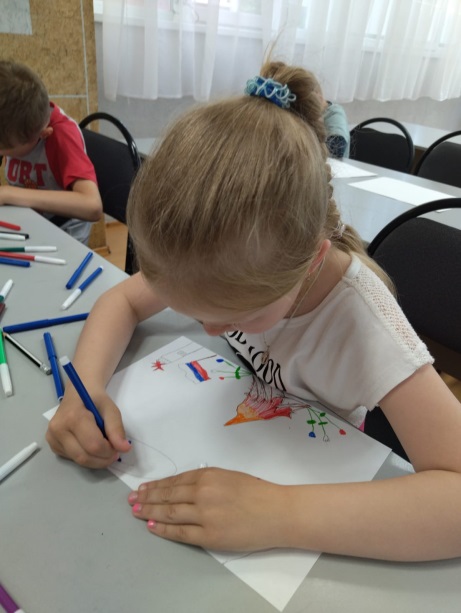 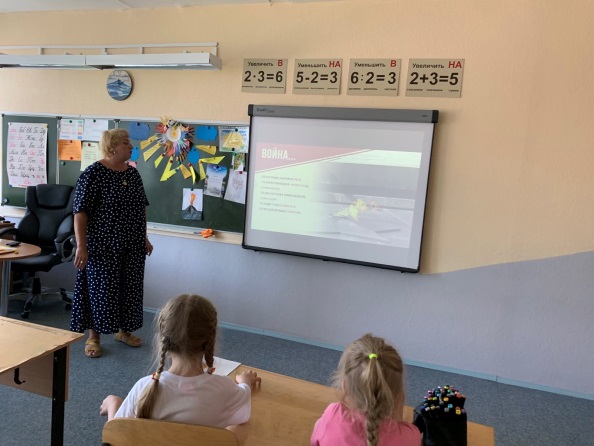 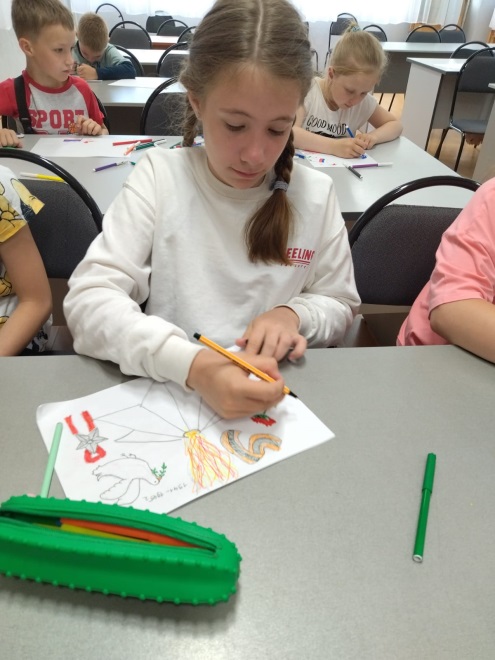 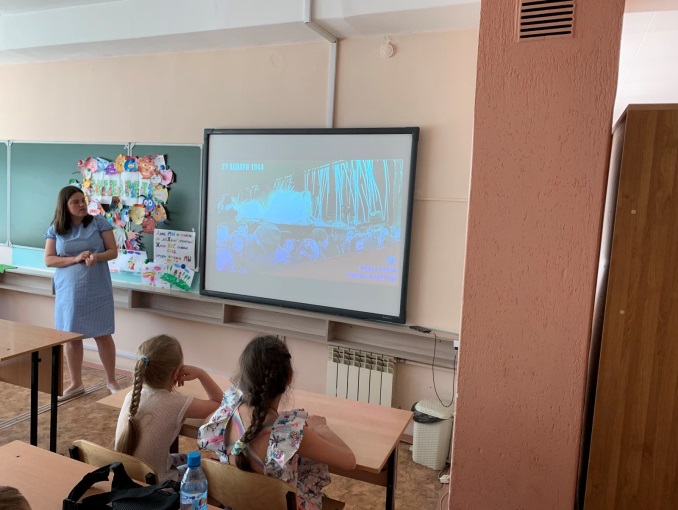 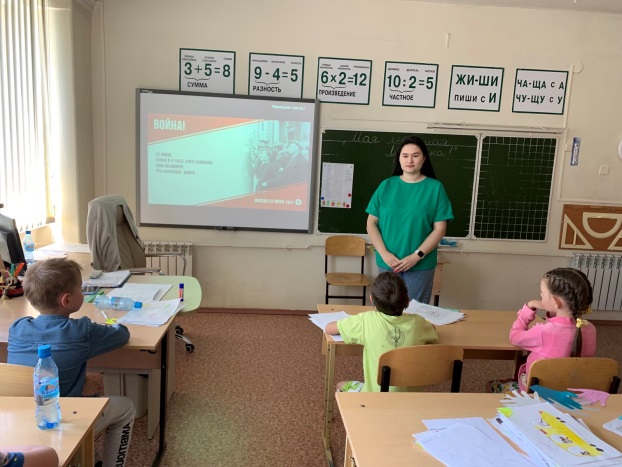 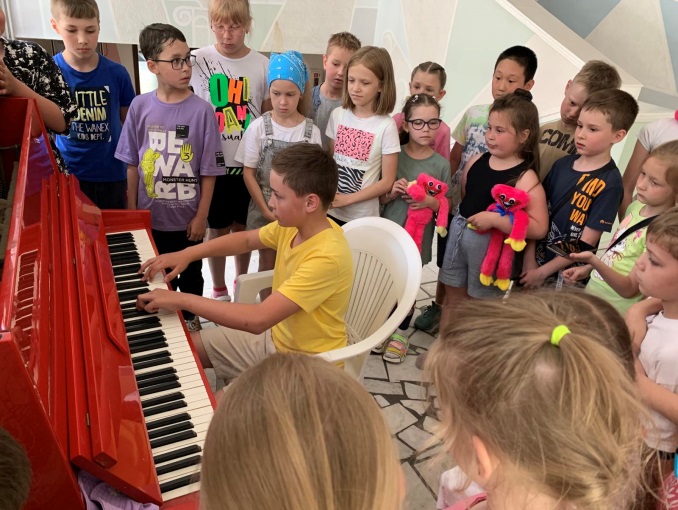 